Module Home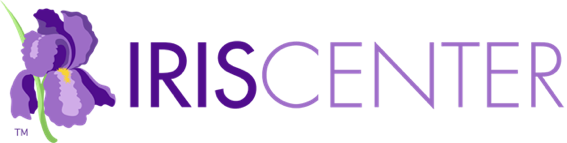 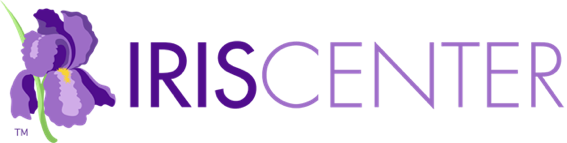 Module Description: This module helps teachers understand second language acquisition, the importance of academic English, and instructional practices that will enhance learning for English Learners (est. completion time: 2 hours).ChallengeVideo: In this simulation, you’ve recently moved with your family to…Initial ThoughtsWhat do teachers need to know about students who are learning to speak English?What are some general instructional practices that can be beneficial to students who are learning to speak English?What should teachers consider when testing students who are learning to speak English?Perspectives & ResourcesModule ObjectivesBe able to define English language learnerUnderstand levels of language proficiencyKnow instructional strategies that are effective when teaching English language learnersUnderstand the implications for assessing English language learnersPage 1: English Language LearnersThe term English language learners (ELL), or English learners (EL)…Research ShowsIn fact, ELLs are a diverse group with distinct… [bullet points]Familiarity with EnglishSchool ExperiencesSocioeconomic StatusAudio: Leonard Baca, Director of the BUENO Center for…For Your InformationActivityFact/Myth [drop-down menus]Fact/Myth [drop-down menus]Fact/Myth [drop-down menus]Fact/Myth [drop-down menus]Page 2: Second Language AcquisitionBecause English language learners are expected to acquire…Teachers and administrators who do not understand… [bullet points]Stage 1 – Silent/Receptive or Preproduction [drop-down menu]Step 2 – Early Production [drop-down menu]Step 3 – Speech Emergence [drop-down menu]Step 4 – Intermediate Language Proficiency [drop-down menu]Step 5 – Advanced Language Proficiency [drop-down menu]For Your InformationAudio: Listen as Janette Klingner suggests that some social…ActivityVideo: Watch the video of an ELL student and her teacher…Link: BICS [drop-down menu]Link: CALP [drop-down menu]Page 3: Programs and PersonnelPrograms for ELL students include a wide range of instructional…Two-Way Immersion/Development Bilingual Education [table]Link: Click for more [drop-down menu]Link: Click for more [drop-down menu]Link: Click for more [drop-down menu]Link: Click for more [drop-down menu]Although a range of programs exists for providing… [bullet points]Research ShowsPersonnelIdeally, general education teachers may work with… [bullet points]Link: Click for more [drop-down menu]Link: Click for more [drop-down menu]Link: Click for more [drop-down menu]For example, bilingual and ESL teachers can… [bullet points]These paraprofessionals can… [bullet points]Page 4: Sheltered InstructionIt is important to remember that language instruction for ELLs should…It can be used… [bullet points]Science Objective/English Language Objective [table]For Your InformationComprehensible InputTeachers who provide comprehensible input know… [bullet points]Audio: Leonard Baca, Director of the BUENO Center…Supports for Comprehensible Input [table]Link: syntax [definition]Link: cognates [definition]Link: idioms [definition]Link: referents [definition]Keep in MindVideo: View the video to see a teacher providing a lesson without…Video: Watch the video to see the teacher providing the same…ActivityLink: Click for feedback [drop-down menu]Link: Click for feedback [drop-down menu]Culturally Responsive InstructionCommunicates High Expectations [drop-down menu]Promotes Learning within the Context of Culture [drop-down menu]Uses Culturally Mediated Instruction [drop-down menu]Facilitates Learning [drop-down menu]Uses Student-Centered Instruction [drop-down menu]Page 5: Contextual SupportsAs we discussed above, it is important for teachers to know their…Video: In the movie below, Janette Klingner talks about how this…ActivityChallenge VideoLink: Click for feedback [drop-down menu]Page 6: Activate Background KnowledgeAmong the more effective instructional techniques available to…Activating background knowledge can… [bullet points]What Teachers Can DoPage 7: Teach VocabularyVocabulary instruction is another beneficial practice that teachers can…Audio: Kathy Escamilla describes how a math word problem can be…Vocabulary Usage [table]Link: academic vocabulary [definition]What Teachers Can DoActivityPage 8: Teach Comprehension StrategiesReading comprehension influences whether ELL students can…Reading-Comprehension Usage [table]What Teachers Can DoPage 9: Differentiate InstructionAnother way to support English language learners is to differentiate…This requires teachers to provide options in the ways they… [bullet points]What Teachers Can DoLink: realia [definition]Link: flexible grouping [definition]Audio: Janette Klingner talks about the benefit of grouping for ELLS.Page 10: Provide Opportunities for Students to PracticeTeachers can support ELLs by providing opportunities to practice…What Teachers Can DoPage 11: Measure PerformanceJust as they do for all students, teachers should regularly monitor…Keep in MindClassroom AssessmentIn order to create a semantic map, the students… [bullet points]Standardized AssessmentsWhat Teachers Can DoPage 12: References & Additional ResourcesSuggested module citationReferencesAdditional ResourcesPage 13: CreditsContent DeveloperContent ContributorModule DeveloperModule Production TeamMediaWrap UpSummary of the moduleVideo: Watch the lesson now and see whether your understanding has…Audio: Leonard Baca, Director of the BUENO Center for Multicultural…Revisiting Initial ThoughtsAssessmentTake some time now to answer the following questions.You Have Completed This ModuleGive Us Your FeedbackLink: Module Feedback FormProfessional Development HoursLink: IRIS PD OptionsRelated Resources [link]       NOTES       NOTES       NOTES       NOTES       NOTES       NOTES       NOTES       NOTES       NOTES       NOTES       NOTES       NOTES       NOTES       NOTES       NOTES       NOTES